Publicado en Badalona el 19/07/2019 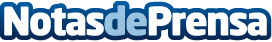 Nova Activa Gestió immobiliària, un referente en el mercado inmobiliario en Badalona y alrededoresNova Activa Gestió immobiliària dispone de un equipo de profesionales especializados en la compra-venta de inmuebles, y locales que asesoran a sus clientes desde el principio hasta el final de la transacción. Acompañamiento legal, mercantil y fiscal, su foco se centra en que el cliente haga la mejor compra en las mejores condiciones y con mayor tranquilidadDatos de contacto:Alexandra Sepulveda Salazar654 80 04 64Nota de prensa publicada en: https://www.notasdeprensa.es/nova-activa-gestio-immobiliaria-un-referente Categorias: Inmobiliaria Finanzas Cataluña http://www.notasdeprensa.es